Complete the texts using the male and female reproductive key words you have learnt in the Science class. A.The _________ reproductive organs are on the inside and the outside of the body.The __________ store and produce __________ . The testicles are located in a bag called the __________ . The _________ is connected to the testicles by the ________ _________ . The _________ is a tube in the penis. Sperm travels through the urethra to the outside of the body.B.The ____________ reproductive organs are mostly inside the body.The ___________ store and produce ovules. The ___________ is connected to the ovaries by the __________ _________ . The ______________ is a muscular tube. It connects the uterus to the outside of the body. The __________ is on the outside of the body and covers the opening of the vagina.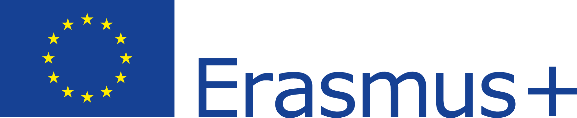 